ПРОЕКТ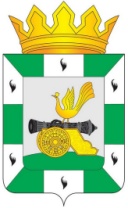 МУНИЦИПАЛЬНОЕ ОБРАЗОВАНИЕ«СМОЛЕНСКИЙ РАЙОН» СМОЛЕНСКОЙ ОБЛАСТИСМОЛЕНСКАЯ РАЙОННАЯ ДУМАРЕШЕНИЕ«___» _________  2022 года                                                                                     № ___ О внесении изменений в  Положение о порядке проведения конкурса по отбору кандидатов на должность Главы муниципального образования «Смоленский район» Смоленской областиВ соответствии с частью 21 статьи 36 Федерального закона                                  от 6 октября 2003 года № 131-ФЗ «Об общих принципах организации местного самоуправления в Российской Федерации», частью 3 статьи 25 Устава 
муниципального образования «Смоленский район» Смоленской области Смоленская районная Дума РЕШИЛА: 1. Внести изменения в Положение о порядке проведения конкурса по отбору кандидатов на должность Главы муниципального образования «Смоленский район» Смоленской области, утвержденное решением Смоленской районной Думы 
от 23 сентября 2015 года № 4 (в редакции решения Смоленской районной Думы
от 3 ноября 2017 года № 62), изложив его в новой редакции согласно приложению 
к настоящему решению.2. Опубликовать настоящее решение в газете «Сельская правда». 3. Настоящее решение вступает в силу после его официального опубликования.Глава муниципального образования «Смоленский район» Смоленской области 	        О.Н. ПавлюченковаПредседатель Смоленской районной Думы 			               С.Е. ЭсальнекПриложение  к решениюСмоленской районной Думы от ______________ № ___ПОЛОЖЕНИЕо порядке проведения конкурса по отбору кандидатов на должностьГлавы муниципального образования «Смоленский район» 
Смоленской области1. Общие положения1.1. Положение о порядке проведения конкурса по отбору кандидатов на должность Главы муниципального образования «Смоленский район» Смоленской области (далее – настоящее Положение) разработано в соответствии с частью 21 статьи 36 Федерального закона от 6 октября 2003 года № 131-ФЗ «Об общих принципах организации местного самоуправления в Российской Федерации» (далее – Федеральный закон «Об общих принципах организации местного самоуправления 
в Российской Федерации»), Уставом муниципального образования «Смоленский район» Смоленской области и определяет порядок проведения конкурса по отбору кандидатов на должность Главы муниципального образования «Смоленский район» Смоленской области  (далее также – конкурс).                                                                                                                                1.2. Конкурс направлен на отбор кандидатов на должность Главы муниципального образования «Смоленский район» Смоленской области 
(далее – Глава муниципального образования).1.3. Смоленская районная Дума (далее – Дума) принимает решение о проведении конкурса по отбору кандидатов на должность Главы муниципального образования, в котором указывается дата, время и место проведения конкурса, порядок проведения конкурса, персональный состав конкурсной комиссии по отбору кандидатов на должность Главы муниципального образования. Условия конкурса, сведения о дате, времени и месте его проведения подлежат опубликованию 
не позднее, чем за 20 дней до дня проведения конкурса.2. Право на участие в конкурсе2.1. В соответствии с Федеральным законом «Об общих принципах организации местного самоуправления в Российской Федерации» кандидатом на должность главы муниципального образования может быть зарегистрирован гражданин, который на день проведения конкурса не имеет в соответствии 
с Федеральным законом от 12 июня 2002 года № 67-ФЗ «Об основных гарантиях избирательных прав и права на участие в референдуме граждан Российской Федерации» ограничений пассивного избирательного права для избрания выборным должностным лицом местного самоуправления.2.2. Наличие высшего образования не ниже уровня специалитета, магистратуры, установленное областным законом от 29 сентября 2016 года № 94-з «О требовании к уровню профессионального образования, учитываемом в условиях конкурса по отбору кандидатур на должность главы муниципального района, городского округа Смоленской области, которое является предпочтительным для осуществления главой муниципального района, городского округа Смоленской области отдельных государственных полномочий, переданных органам местного самоуправления муниципального района, городского округа Смоленской области» в качестве требования к уровню профессионального образования, учитываемого в условиях конкурса по отбору кандидатур на должность главы муниципального района Смоленской области, является предпочтительным для осуществления главой муниципального района Смоленской области отдельных государственных полномочий, переданных органам местного самоуправления муниципального района Смоленской области.3. Документы, представляемые для участия в конкурсе3.1. Кандидат на должность Главы муниципального образования «Смоленский район» Смоленской области (далее – кандидат) лично представляет в конкурсную комиссию по отбору кандидатов на должность Главы муниципального образования «Смоленский район» Смоленской области (далее – конкурсная комиссия)  заявление, оформленное согласно приложению 1 к настоящему Положению.3.2. К заявлению прилагаются следующие документы:1) заполненная и подписанная анкета по форме, утвержденной распоряжением Правительства Российской Федерации от 26.05.2005 № 667-р;2) документ, удостоверяющий личность гражданина Российской Федерации (паспорт гражданина Российской Федерации);3) документ об образовании;4) копия трудовой книжки (при наличии трудовой книжки), заверенная нотариально или кадровой службой по месту работы (службы) с проставлением подписи заверившего лица и печати организации и (или) сведения о трудовой деятельности по форме, предусмотренной Трудовым кодексом Российской Федерации; 5) документ, подтверждающий регистрацию в системе индивидуального (персонифицированного) учета или страховое свидетельство обязательного пенсионного страхования; 6) свидетельство о постановке физического лица на учет в налоговом органе по месту жительства на территории Российской Федерации (при наличии);7) документы воинского учета (для военнообязанных и лиц, подлежащих призыву на военную службу);8) сведения о доходах, об имуществе и обязательствах имущественного характера гражданина, а также о доходах, об имуществе и обязательствах имущественного характера своих супруги (супруга) и несовершеннолетних детей 
по форме справки о доходах, расходах, об имуществе и обязательствах имущественного характера (далее также – справка о доходах), утвержденной Указом Президента Российской Федерации от 23.06.2014 № 460 «Об утверждении формы справки о доходах, расходах об имуществе и обязательствах имущественного характера и внесении изменений в некоторые акты Президента Российской Федерации». При представлении кандидатами в конкурсную комиссию сведений о доходах, об имуществе и обязательствах имущественного характера гражданина, 
а также о доходах, об имуществе и обязательствах имущественного характера своих супруги (супруга) и несовершеннолетних детей указываются:- сведения о принадлежащем им, их супругам и несовершеннолетним детям недвижимом имуществе, находящемся за пределами территории Российской Федерации, об источниках получения средств, за счет которых приобретено указанное имущество, о своих обязательствах имущественного характера за пределами территории Российской Федерации, а также сведения о таких обязательствах своих супруг (супругов) и несовершеннолетних детей;- сведения о своих счетах (вкладах), наличных денежных средствах и ценностях в иностранных банках, расположенных за пределами территории Российской Федерации, и (или) иностранных финансовых инструментах, а также сведения о таких счетах (вкладах), наличных денежных средствах и ценностях в иностранных банках, расположенных за пределами территории Российской Федерации, и (или) иностранных финансовых инструментах своих супруг (супругов) и несовершеннолетних детей.Заполнение справки о доходах осуществляется с использованием специального программного обеспечения «Справки БК», размещенного на официальном сайте Президента Российской Федерации, ссылка на который также размещается на официальном сайте федеральной государственной информационной системы в области государственной службы в информационно-телекоммуникационной сети «Интернет»;9) заключение медицинского учреждения о наличии (отсутствии) заболевания, препятствующего поступлению на государственную гражданскую службу Российской Федерации и муниципальную службу или ее прохождению, по форме, утвержденной приказом Минздравсоцразвития Российской Федерации от 14.12.2009 № 984н; 10) справка о наличии (отсутствии) судимости и (или) факта уголовного преследования либо о прекращении уголовного преследования по форме, утвержденной приказом МВД России от 27.09.2019 № 660 «Об утверждении Административного регламента Министерства внутренних дел Российской Федерации по предоставлению государственной услуги по выдаче справок о наличии (отсутствии) судимости и (или) факта уголовного преследования либо о прекращении уголовного преследования»;11) справка налогового органа по месту проживания (регистрации) о том, что гражданин является (не является) индивидуальным предпринимателем.3.3. Вместе с заявлением и документами, указанными в пунктах 3.1 
и 3.2 настоящего раздела кандидат представляет в конкурсную комиссию уведомление о том, что кандидат не имеет счетов (вкладов), не хранит наличных денежных средств и ценностей в иностранных банках, расположенных за пределами территории Российской Федерации, не владеет и (или) не пользуется иностранными финансовыми инструментами, оформленное согласно приложению 2 к настоящему Положению.В случае наличия у кандидата счетов (вкладов), наличных денежных средств и ценностей в иностранных банках, расположенных за пределами территории Российской Федерации, владения или использования иностранными финансовыми инструментами кандидат представляет в конкурсную комиссию уведомление об обязательстве закрыть счета (вклады), прекратить хранение наличных денежных средств и ценностей в иностранных банках, расположенных за пределами территории Российской Федерации, и (или) осуществить отчуждение иностранных финансовых инструментов, оформленное согласно приложению 3 к настоящему Положению.3.4. Заявление и документы, указанные в пунктах 3.1 – 3.3 настоящего раздела, принимаются при представлении кандидатом в конкурсную комиссию 
согласия на обработку персональных данных, оформленного согласно приложению 4 к настоящему Положению. 3.5. Заявление и документы, указанные в пунктах 3.1, 3.2 (за исключением документа, указанного в подпункте 4), 3.3 и 3.4 настоящего Положения, представляются в подлинниках. Секретарь конкурсной комиссии изготавливает копии документов, указанных в подпунктах 2, 3, 5, 6, 7 пункта 3.2, заверяет их, после чего возвращает кандидату.3.6. Кандидат также вправе представить в конкурсную комиссию иные характеризующие его документы: о дополнительном профессиональном образовании, о присвоении ученой степени, ученого звания, о награждении государственными наградами Российской Федерации, государственной наградой иностранного государства, заверенные кадровыми службами по месту работы (службы) и другие.Также органами государственной власти, общественными объединениями, политическими партиями, собраниями граждан в конкурсную комиссию могут представляться документы в поддержку кандидата.3.7. Заявление и документы, указанные в пунктах 3.1 – 3.4 настоящего Положения, подаются в конкурсную комиссию в течение 30 дней после дня опубликования решения Думы о проведении конкурса.  3.8. Прием заявлений и документов, указанных в пунктах 3.1 – 3.4 настоящего Положения, осуществляет секретарь конкурсной комиссии либо уполномоченный член конкурсной комиссии по ее решению. Факт подачи заявления и документов удостоверяется записью в реестре регистрации заявлений кандидатов на должность Главы муниципального образования «Смоленский район» Смоленской области для участия в конкурсе по отбору кандидатов на должность Главы муниципального образования «Смоленский район» Смоленской области (далее  – реестр), оформленном согласно приложению 5 к настоящему Положению, и описью документов (копий документов), представленных в конкурсную комиссию по    отбору    кандидатов    на    должность    Главы   муниципального   образования «Смоленский район» Смоленской области кандидатом на должность Главы муниципального образования «Смоленский район» Смоленской области 
(далее – опись), оформленной согласно приложению 6 к настоящему Положению. При получении от кандидата заявления и документов, указанных в пунктах 3.1 – 3.4 настоящего Положения, секретарь конкурсной комиссии либо уполномоченный член конкурсной комиссии составляет в двух экземплярах опись, которая подписывается кандидатом и секретарем конкурсной комиссии либо уполномоченным членом конкурсной комиссии, принявшим документы. Первый экземпляр описи выдается кандидату, а второй экземпляр описи прилагается к представленным документам. Заявление, представленное в конкурсную комиссию кандидатом, регистрируется в реестре в день его подачи с указанием даты и присвоением порядкового регистрационного номера. Кандидат считается зарегистрированным со дня регистрации поданного им заявления в реестре. 3.9. После регистрации кандидата в реестре ему выдается уведомление 
о регистрации заявления кандидата на должность Главы муниципального
образования «Смоленский район» Смоленской области в реестре регистрации заявлений кандидатов на должность Главы муниципального образования «Смоленский район» Смоленской области для участия в конкурсе по отбору кандидатов на должность Главы муниципального образования «Смоленский район» Смоленской области,  оформленное согласно приложению 7 к настоящему Положению.Кандидат вправе отказаться от участия в конкурсе в любое время до принятия конкурсной комиссией решения о представлении Думе кандидатов для избрания на должность Главы муниципального образования.  3.10. Расходы, связанные с участием в конкурсе (проезд к месту проведения конкурса и обратно, наем жилого помещения, проживание, пользование услугами связи и другие), осуществляются кандидатами за счет собственных средств.4. Конкурсная комиссия4.1. Для проведения конкурса создается конкурсная комиссия, персональный состав которой указывается в решении Думы о проведении конкурса 
по отбору кандидатов на должность Главы муниципального образования. 4.2. Конкурсная комиссия обеспечивает подготовку и проведение конкурса в порядке, установленном настоящим Положением.4.3. Конкурсная комиссия состоит из 8 человек, половина членов конкурсной комиссии (4 члена конкурсной комиссии) назначается Думой, другая половина 
(4 члена конкурсной комиссии) – Губернатором Смоленской области.4.4. Членами конкурсной комиссии могут быть назначены граждане Российской Федерации, достигшие возраста 18 лет и обладающие активным избирательным правом.4.5. Членами конкурсной комиссии не могут быть:- лица, не имеющие гражданства Российской Федерации;- граждане Российской Федерации, признанные недееспособными или ограничено дееспособными решением суда, вступившим в законную силу;- супруги и близкие родственники кандидатов, близкие родственники супругов кандидатов;- лица, которые находятся в непосредственном подчинении у кандидатов.4.6. Конкурсная комиссия обладает следующими полномочиями:- осуществляет прием и регистрацию документов, поступающих от лиц, изъявивших желание принять участие в конкурсе;- обеспечивает реализацию мероприятий, связанных с подготовкой и проведением конкурса;	- формирует дело кандидата;   	- устанавливает регламент заседаний конкурсной комиссии;- проводит конкурс документов;- проверяет достоверность представленных кандидатами персональных данных и иных сведений в установленном порядке, в том числе обращается с запросами о проведении соответствующих проверок в правоохранительные органы, исполнительные органы;- проводит индивидуальное собеседование с кандидатами;- рассматривает поступившие заявления; 	- осуществляет иные полномочия в соответствии с настоящим Положением.4.7. Деятельность конкурсной комиссии осуществляется коллегиально.4.8. Форма работы конкурсной комиссии – заседание. Заседание правомочно, если на нем присутствует более 50 процентов от установленного числа членов конкурсной комиссии. В ходе заседания секретарем конкурсной комиссии ведется протокол, в котором отражаются результаты голосования. Протокол подписывается председателем конкурсной комиссии  и секретарем конкурсной комиссии. 4.9. На первое заседание конкурсной комиссии члены конкурсной комиссии собираются не позднее дня, предшествующего дню начала приема документов, и избирают из своего состава председателя конкурсной комиссии, заместителя председателя конкурсной комиссии и секретаря конкурсной комиссии, а также формируют рабочую группу для проверки документов и сведений, представленных кандидатами (далее – рабочая группа). Рабочая группа по результатам проверки документов и сведений, представленных кандидатами, представляет в конкурсную комиссию заключение.4.10. Допускается проведение заседания конкурсной комиссии 
 и рабочей группы с использованием систем видео-конференц-связи.4.11. Заседания конкурсной комиссии созываются ее председателем по мере необходимости. Председатель конкурсной комиссии обязан созвать заседание по требованию не менее 1/3 от установленного числа членов конкурсной комиссии.4.12. Решения конкурсной комиссии, включая решение по результатам проведения конкурса, принимаются открытым голосованием простым большинством голосов от числа членов конкурсной комиссии, присутствующих на заседании. При равенстве голосов членов конкурсной комиссии решающим является голос председателя конкурсной комиссии.4.13. По результатам голосования конкурсной комиссии оформляется решение, которое подписывается председателем конкурсной комиссии. Член конкурсной комиссии, не согласный с ее решением, вправе изложить свое особое мнение в письменном виде. Особое мнение члена конкурсной комиссии приобщается к протоколу заседания конкурсной комиссии. Особое мнение члена конкурсной комиссии не оглашается кандидатам, принявшим участие в конкурсе.4.14. В случае проведения заседания конкурсной комиссии 
с использованием систем видео-конференц-связи секретарем конкурсной комиссии составляются протокол заседания конкурсной комиссии и решения конкурсной комиссии и направляются председателю конкурсной комиссии 
не позднее следующего рабочего дня за днем проведения заседания конкурсной комиссии для подписания. В случае проведения заседания рабочей группы с использованием систем видео-конференц-связи секретарем рабочей группы составляются протокол заседания рабочей группы и заключение рабочей группы и направляются председателю рабочей группы не позднее следующего рабочего дня за днем проведения заседания рабочей группы для подписания. 4.15. Председатель конкурсной комиссии: 	- осуществляет общее руководство работой конкурсной комиссии;- председательствует на заседаниях конкурсной комиссии;- распределяет обязанности между членами конкурсной комиссии;- контролирует исполнение решений, принятых конкурсной комиссией;- представляет конкурсную комиссию в отношениях с органами государственной власти, органами местного самоуправления, предприятиями, учреждениями, организациями, общественными объединениями, средствами массовой информации и гражданами;- подписывает протоколы заседаний и решения, принимаемые конкурсной комиссией.4.16. Заместитель председателя конкурсной комиссии исполняет полномочия председателя конкурсной комиссии в случае его отсутствия по уважительной причине (болезнь, отпуск и другие уважительные причины), а также осуществляет иные полномочия по поручению председателя конкурсной комиссии.4.17. Секретарь конкурсной комиссии обеспечивает деятельность конкурсной комиссии, ведет делопроизводство, принимает и регистрирует поступившие в конкурсную комиссию заявления, документы и материалы, готовит их для рассмотрения на заседании конкурсной комиссии, подписывает протоколы заседаний. 4.18. Члены конкурсной комиссии участвуют в ее заседаниях лично и 
не вправе передавать свои полномочия другому лицу.4.19. Члены конкурсной комиссии имеют право:- своевременно получать информацию о планируемом заседании конкурсной комиссии;- знакомиться с документами и материалами, непосредственно связанными с проведением конкурса;- удостовериться в подлинности представленных документов; 	- выступать на заседании конкурсной комиссии, вносить предложения по вопросам, отнесенным к компетенции конкурсной комиссии, и требовать проведения по данным вопросам голосования;- в случае несогласия с решением конкурсной комиссии высказать в письменном виде особое мнение.4.20. Полномочия конкурсной комиссии прекращаются после избрания на должность Главы муниципального образования.4.21. Срок полномочий члена конкурсной комиссии истекает одновременно с прекращением полномочий конкурсной комиссии.Полномочия члена конкурсной комиссии прекращаются досрочно в случаях:1) смерти;2) появления оснований, указанных в пункте 4.5 настоящего Положения; 3) подачи на имя председателя конкурсной комиссии заявления о сложении своих полномочий;4) подачи заявления в конкурсную комиссию о допуске к участию в конкурсе в качестве кандидата на должность Главы муниципального образования;5) систематического (2 раза подряд) отсутствия на заседании конкурсной комиссии. 4.22. Председатель конкурсной комиссии обязан в течение 1 рабочего дня 
со дня прекращения полномочий члена конкурсной комиссии уведомить Думу о прекращении полномочий члена конкурсной комиссии для принятия Думой решения о назначении нового члена конкурсной комиссии. Дума принимает решение о назначении нового члена конкурсной комиссии в течение 3 дней с момента получения уведомления.В случае если прекращение полномочий одного или нескольких членов конкурсной комиссии позволяет проводить правомочные заседания конкурсной комиссии, назначение нового члена (членов) конкурсной комиссии 
не производится.5. Порядок проведения конкурса5.1. Конкурс проводится в два этапа: первый этап – конкурс документов;второй этап – индивидуальное собеседование.5.2. При проведении первого этапа конкурса на заседании конкурсной комиссии изучаются документы, представленные кандидатами, на предмет соответствия кандидатов установленным требованиям, а также на предмет соответствия заявления и документов требованиям, установленным 
пунктами 3.1 – 3.5 и 3.7 настоящего Положения. По итогам рассмотрения представленных документов производится допуск кандидатов к участию во втором этапе конкурса.5.3. В результате рассмотрения документов кандидаты не допускаются 
к участию во втором этапе конкурса в случаях:- несоответствия кандидатов требованиям, установленным пунктами 2.1 и 2.2 настоящего Положения;- выявления в заявлении и документах несоответствия их требованиям, установленным пунктами 3.1 – 3.5 и 3.7 настоящего Положения; - выявления в результате проверки, установленной абзацем седьмым 
пункта 4.6 настоящего Положения, представления кандидатом заведомо недостоверных или неполных сведений. В случае отказа в допуске кандидата к участию во втором этапе конкурса мотивированное решение об отказе в допуске направляется каждому кандидату, 
не допущенному к участию во втором этапе конкурса, не позднее 3 дней 
со дня принятия решения.5.4. По результатам первого этапа конкурса конкурсная комиссия выносит решение о допуске кандидатов к участию во втором этапе конкурса. 5.5. В случае если для участия в конкурсе поступило заявление только 
от одного кандидата или не поступило ни одного заявления от кандидатов или 
ко второму этапу допущен только один кандидат или ко второму этапу не допущен 
ни один кандидат, конкурсная комиссия принимает решение о признании конкурса несостоявшимся.5.6. Каждый кандидат, допущенный к участию во втором этапе конкурса, информируется в письменном порядке о дате, времени и месте проведения индивидуального собеседования.5.7. При проведении второго этапа конкурса проводится индивидуальное собеседование с кандидатами, в ходе которого конкурсная комиссия оценивает знание законодательства Российской Федерации, регулирующего вопросы организации местного самоуправления в Российской Федерации, профессиональные качества кандидатов, допущенных к участию во втором этапе конкурса, профессиональные знания и навыки, необходимые для исполнения должностных обязанностей, стаж и опыт работы.5.8. В ходе собеседования каждому кандидату, допущенному к участию во втором этапе конкурса, предоставляется слово для выступления продолжительностью не более 10 минут. Заслушивание кандидатов, допущенных к участию во втором этапе конкурса, осуществляется конкурсной комиссией в алфавитном порядке.5.9. Конкурсная комиссия оценивает профессиональные и деловые качества кандидатов на основании их выступлений и индивидуального собеседования.Критериями оценки кандидатов являются:- полнота знаний и компетентность в сфере муниципального управления, в том числе в вопросах местного значения и исполнения органами местного самоуправления отдельных государственных полномочий;- опыт управленческой работы, деловая культура, систематическое повышение профессионального уровня;- навыки и умения, необходимые для исполнения обязанностей Главы муниципального образования.5.10. Члены конкурсной комиссии могут задавать кандидатам, допущенным к участию во втором этапе конкурса, вопросы, касающиеся знания Конституции Российской Федерации, Федерального закона «Об общих принципах организации местного самоуправления в Российской Федерации» и иных нормативных правовых актов, необходимых для исполнения должностных обязанностей Главы муниципального образования, его биографии, квалификации, образования, личных и деловых качеств. Время, отведенное для вопросов и ответов, не должно превышать 15 минут.5.11. После выступлений кандидатов, допущенных к участию во втором этапе конкурса, и ответов на вопросы члены конкурсной комиссии в закрытом заседании проводят обсуждение кандидатур и открытое голосование персонально по каждому кандидату, по результатам которого определяются кандидаты, которые будут представлены для избрания на должность Главы муниципального образования. 5.12. По каждому из кандидатов конкурсная комиссия принимает решение о результатах индивидуального собеседования.5.13. После завершения второго этапа конкурса конкурсная комиссия принимает решение о результатах проведения конкурса, с указанием кандидатов, представляемых для избрания на должность Главы муниципального образования.5.14. Думе для избрания на должность Главы муниципального образования представляется не менее двух зарегистрированных конкурсной комиссией кандидатов.5.15. Конкурсная комиссия принимает одно из следующих решений:- представить Думе для избрания на должность Главы муниципального образования следующих кандидатов:  ___________________;                                                                     инициалы, фамилия- признать конкурс несостоявшимся (в случае невозможности представления двух и более кандидатов Думе для избрания на должность Главы муниципального образования).5.16. Решение конкурсной комиссии по результатам проведения конкурса направляется в Думу в течение 3 дней с момента его подписания.5.17. Кандидатам, успешно прошедшим конкурс, в течение 3 дней с момента принятия решения конкурсной комиссии по результатам проведения конкурса сообщается в письменном порядке о дате, времени и месте проведения заседания Думы по избранию Главы муниципального образования.Кандидатам, не прошедшим второй этап конкурса, в срок не позднее 3 дней 
с момента принятия конкурсной комиссией соответствующего решения, направляется письменное уведомление с указанием причин отказа им 
в представлении Думе для избрания на должность Главы муниципального образования.5.18. Кандидат избирается Думой на должность Главы муниципального образования из числа кандидатов, представленных конкурсной комиссией.5.19. В случае принятия конкурсной комиссией решения о признании конкурса несостоявшимся, Дума принимает решение о повторном проведении конкурса.6. Заключительные положения6.1. Документы конкурсной комиссии, сформированные в дело, хранятся в Думе в установленном законом порядке.6.2. Действия конкурсной комиссии могут быть обжалованы в установленном законом порядке.Приложение 1 к Положению о порядке проведения конкурса по отбору кандидатов на должность Главы муниципального образования «Смоленский район» Смоленской областиФОРМАВ конкурсную комиссию по отбору кандидатов на должность Главы муниципального образования                                                          «Смоленский район» Смоленской области                                                                                                                  _________________________________________                                                                                 ФИОЗ А Я В Л Е Н И Е Прошу допустить меня к участию в конкурсе по отбору кандидатов на должность Главы муниципального образования «Смоленский район» Смоленской области.Представляю в конкурсную комиссию по отбору кандидатов на должность Главы муниципального образования «Смоленский район» Смоленской области настоящее заявление и документы для рассмотрения. Подтверждаю, что сведения, содержащиеся в представленных документах, достоверны и не являются подложными.Обязуюсь в случае избрания меня Главой муниципального образования «Смоленский район» Смоленской области прекратить деятельность, несовместимую  со статусом  Главы муниципального образования «Смоленский район» Смоленской области.К настоящему заявлению прилагаются следующие документы:1. _______________________   на ___ листах;2.________________________  на ___ листах;3. _______________________   на ___ листах.«___»  ______________ 20 __ г.   ________________        ____________________                                                                                                                                                                                                                                                           подпись                                            инициалы, фамилияПриложение 2к Положению  о порядке проведения конкурса по отбору кандидатов на должность Главы муниципального образования  «Смоленский район» Смоленской областиФОРМАВ конкурсную комиссию по отбору кандидатов на должность Главы муниципального образования «Смоленский район» Смоленской области_______________________________________________                                                                                                                ФИОУведомлениео том, что кандидат не имеет счетов (вкладов), не хранит наличных денежных средств и ценностей в иностранных банках, расположенных за пределами территории Российской Федерации, не владеет и (или) не пользуется иностранными финансовыми инструментамиЯ, ________________________________________________________________,                                                                                                                                                                              (фамилия, имя, отчество)дата рождения – ____________ _______________ ________ года, уведомляю о том,                                               (число)                      (месяц)                что не имею счетов (вкладов), не храню наличные денежные средства и ценности 
в иностранных банках, расположенных за пределами территории Российской Федерации, не владею и не пользуюсь иностранными финансовыми инструментами.«___»  ______________ 20 __ г.   ________________        ____________________                                                                                                                                                                                                                                                           подпись                                            инициалы, фамилияПриложение 3 к Положению о порядке проведения конкурса по отбору кандидатов на должность Главы муниципального образования  «Смоленский район» Смоленской областиФОРМАВ конкурсную комиссию по отбору кандидатов на должность Главы муниципального образования «Смоленский район» Смоленской области_______________________________________________                                                                                                                ФИОУведомлениеоб обязательстве закрыть счета (вклады), прекратить хранение наличных денежных средств и ценностей в иностранных банках, расположенных за пределами территории Российской Федерации, и (или) осуществить отчуждение иностранных финансовых инструментов Я, _________________________________________________________________,                                                                                                                                                                              (фамилия, имя, отчество)дата рождения – ____________ _______________ ________ года, уведомляю о том,                                               (число)                      (месяц)                обязуюсь в соответствие с требованиями Федерального закона от 07.05.2013 
№ 79-ФЗ «О запрете отдельным категориям лиц открывать и иметь счета (вклады), хранить наличные денежные средства и ценности в иностранных банках, расположенных за пределами территории Российской Федерации, владеть и (или) пользоваться иностранными финансовыми инструментами» в течение трех месяцев со дня избрания меня на должность Главы муниципального образования «Смоленский район» Смоленской области закрыть счета (вклады), прекратить хранение наличных денежных средств и ценностей в иностранных банках, расположенных за пределами территории Российской Федерации, и (или) осуществить отчуждение иностранных финансовых инструментов, а также прекратить доверительное управление имуществом, которое предусматривает инвестирование в иностранные финансовые инструменты и учредителем управления в котором я выступаю.«___»  ______________ 20 __ г.   ________________        ____________________                                                                                                                                                                                                                                                           подпись                                            инициалы, фамилия                                             Приложение  4 к Положению о порядке проведения конкурса по отбору кандидатов на должность Главы муниципального образования «Смоленский район» Смоленской областиФОРМАСОГЛАСИЕна обработку персональных данныхСмоленская область, г. Смоленск, проезд Маршала Конева, д. 28 «е»   «___» ____________ ____ г.Я, ____________________________________________________________________________,(Ф.И.О)________________________________ серия _______ № __________ выдан _____________________            (вид документа, удостоверяющего личность)                                                                                                         (когда и кем выдан)____________________________________________________________________________________,проживающий(ая) по адресу:_______________________________________________________________________________________________________________________________________________,настоящим даю свое согласие на обработку конкурсной комиссией по отбору кандидатов на должность Главы муниципального образования «Смоленский район» Смоленской области,                                                                                                                                  __________________________________________________________________________________                                                                                                     (адрес конкурсной комиссии) моих персональных данных и подтверждаю, что, давая такое согласие, я действую своей волей и 
в своих интересах.Согласие дается мною для целей:    соблюдения  законодательства   Российской   Федерации при участии в конкурсе по отбору кандидатов на должность 
Главы муниципального образования_«Смоленский район» Смоленской области_________________________________________________________________________________________________________________________                                                                (цель обработки персональных данных)и распространяется на следующую информацию:     фамилия, имя, отчество, год, месяц, дата и (перечень персональных данных)место рождения; гражданство; классный чин (квалификационный разряд); образование; профессия; судимость; допуск к государственной тайне; выполняемая работа (даты поступления и ухода, должность с указанием организации, адрес организации); государственные награды (знаки отличия); фамилия, имя, отчество, год, месяц, дата и место рождения, место работы и должность, домашний адрес (адрес регистрации, фактического проживания) близких родственников (отца, матери, братьев, сестер и детей), а также супруга (супруги),  в  том числе  бывших,  супруги братьев и сестер, братьев и сестер супругов; пребывание за границей (когда, где, с какой целью); отношение к воинской обязанности и воинское звание; домашний адрес (адрес регистрации, фактического проживания); номер телефона; паспорт или документ его заменяющий (серия, номер, кем и когда выдан); заграничный паспорт (серия, номер, кем и когда выдан); страховой номер индивидуального лицевого счета или номер страхового свидетельства обязательного пенсионного страхования; ИНН; доходы, имущество и обязательства имущественного характера.                                                                        Настоящее согласие предоставляется на осуществление любых действий в отношении моих персональных данных, которые необходимы или желаемы для достижения указанных выше целей, включая (без ограничения) сбор, систематизацию, накопление, хранение, уточнение (обновление, изменение), использование, распространение (в том числе передача), обезличивание, блокирование, уничтожение, трансграничную передачу персональных данных, а также осуществление любых иных действий с моими персональными данными с учетом федерального законодательства.В случае неправомерного использования предоставленных мною персональных данных согласие отзывается моим письменным заявлением.Данное согласие действует с «___» __________ ______ г.  до завершения конкурсных процедур по отбору кандидатов на должность Главы муниципального образования__«Смоленский район» Смоленской области ______________________________              _________________________________                  (подпись лица, давшего согласие на обработку ПДн)                                        (расшифровка фамилии)Приложение 5 к Положению   о порядке проведения конкурса по отбору кандидатов на должность Главы муниципального образования «Смоленский район» Смоленской областиФОРМАРЕЕСТРрегистрации заявлений кандидатов на должность Главы муниципального образования «Смоленский район» Смоленской областидля участия в конкурсе по отбору кандидатов на должность Главы муниципального образования «Смоленский район» Смоленской области                                                                       Приложение  6  к Положению  о порядке проведения конкурса по отбору кандидатов на должность Главы муниципального образования    «Смоленский район» Смоленской области             ФОРМА ОПИСЬдокументов (копий документов), представленных в конкурсную комиссию 
по отбору кандидатов на должность Главы муниципального образования «Смоленский район» Смоленской области кандидатом на должностьГлавы муниципального образования «Смоленский район» Смоленской областиНастоящим удостоверяется, что кандидат на должность Главы муниципального образования «Смоленский район» Смоленской области представил в конкурсную комиссию по отбору кандидатов на должность Главы муниципального образования «Смоленский район» Смоленской области следующие документы:Документы поданы «___» __________20__ годаПодпись лица, представившего документы    __________          __________________                                                                                                                                                          (расшифровка подписи)Документы приняты «___»__________20__ годаПодпись лица, принявшего документы      ____________       _________________                                                                                                                                                         (расшифровка подписи)Приложение  7к Положению о порядке проведения конкурса по отбору кандидатов на должность Главы муниципального образования «Смоленский район» Смоленской областиФОРМА_____________________________________________________________________________________________________ФИО кандидатаУведомлениео регистрации заявления кандидата на должность Главы муниципального образования «Смоленский район» Смоленской областив реестре регистрации заявлений кандидатов на должность Главы муниципального образования «Смоленский район» Смоленской областидля участия в конкурсе по отбору кандидатов на должность Главы муниципального образования «Смоленский район» Смоленской областиУведомляю Вас, что «___» _______  20__ года Ваше заявление зарегистрировано в реестре регистрации заявлений кандидатов, на должность Главы муниципального образования «Смоленский район» Смоленской области для участия в конкурсе по отбору кандидатов на должность Главы муниципального образования  «Смоленский район» Смоленской области с присвоением порядкового регистрационного номера ____.Уполномоченное лицо, принявшее заявление   ___________ _____________________                                                                                                            подпись                               инициалы, фамилияПолучил «___» _______  20__ года    _________________ __    ___________________                                                                                                 подпись                                        инициалы, фамилия№п/пФИО кандидата, представившего заявление в конкурсную комиссию по отбору кандидатов на должность Главы муниципального образованияДатарегистрации заявления кандидата на должность Главы муниципального образованияПодпись уполномоченного лица, принявшего заявление1234№ п/пНаименование документаПодлинник/копияКоличество экземпляровКоличество листов1Заявление2Паспорт гражданина РФ3Трудовая книжка и (или) сведения о трудовой деятельности по форме, предусмотренной Трудовым кодексом Российской Федерации 4Заполненная и подписанная анкета установленной формы5Цветные фотографии 3х4 (2 шт.)6Документ об образовании7Документ, подтверждающий регистрацию в системе индивидуального (персонифицированного) учета или страховое свидетельство обязательного пенсионного страхования8Документы воинского учета 
(для военнообязанных и лиц, подлежащих призыву на военную службу)9Заключение медицинского учреждения о наличии (отсутствии) заболевания, препятствующего поступлению на государственную гражданскую службу Российской Федерации и муниципальную службу или ее прохождению10Свидетельство о постановке физического лица на учет в налоговом органе по месту жительства на территории Российской Федерации11Справка налогового органа по месту проживания (регистрации) о том, что гражданин является (не является) индивидуальным предпринимателем12Сведения о доходах, 
об имуществе и обязательствах имущественного характера гражданина, а также о доходах, об имуществе и обязательствах имущественного характера своих супруги (супруга) 
и несовершеннолетних детей13Справка о наличии (отсутствии) судимости и (или) факта уголовного преследования либо о прекращении уголовного преследования14Уведомление о том, что кандидат 
не имеет счетов (вкладов), не хранит наличных денежных средств и ценностей в иностранных банках, расположенных за пределами территории Российской Федерации, 
не владеет и (или) не пользуется иностранными финансовыми инструментами15Уведомление об обязательстве закрыть счета (вклады), прекратить хранение наличных денежных средств и ценностей в иностранных банках, расположенных за пределами территории Российской Федерации, и (или) осуществить отчуждение иностранных финансовых инструментов 16Согласие на обработку персональных данных17Другие сведения